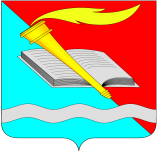 Администрация Фурмановского муниципального районаПОСТАНОВЛЕНИЕот _____________ 2016    № _________г. ФурмановОб утверждении муниципальной программы Фурмановского муниципального района «Развитие гражданского общества на территории Фурмановского муниципального района»  (в редакции от 02.03.2020 № 179)В соответствии с постановлением администрации Фурмановского муниципального района от 16.09.2013 № 753 «Об утверждении Перечня муниципальных программ Фурмановского муниципального района»   п о с т а н о в л я е т:1. Утвердить муниципальную программу Фурмановского муниципального района «Развитие гражданского общества на территории Фурмановского муниципального района» (приложение №1).2. Отделу автоматизации и информатизации администрации Фурмановского муниципального района (А.С. Лебедев) разместить постановление на официальном сайте Фурмановского муниципального района. 3. Отделу управления делами администрации Фурмановского муниципального района опубликовать постановление в Вестнике администрации Фурмановского муниципального района и Совета Фурмановского муниципального района.4. Отменить с 01.01.2017 постановления администрации Фурмановского муниципального района от 25.10.2013 № 853 «Об утверждении муниципальной программы Фурмановского муниципального района «Развитие гражданского общества на территории Фурмановского муниципального района»; постановление администрации Фурмановского муниципального района от 31.12.2015 № 885  «О внесении изменения в постановление администрации Фурмановского муниципального района от 25.10.2013 № 853 «Об утверждении муниципальной программы Фурмановского муниципального района «Развитие гражданского общества на территории Фурмановского муниципального района»; постановление администрации Фурмановского муниципального района от 18.03.2016 № 152  «О внесении изменения в постановление администрации Фурмановского муниципального района от 25.10.2013 № 853 «Об утверждении муниципальной программы Фурмановского муниципального района «Развитие гражданского общества на территории Фурмановского муниципального района».5. Постановление вступает в силу после его официального опубликования и распространяется на правоотношения, связанные с формированием бюджета Фурмановского муниципального района, начиная с формирования бюджета на 2017 год и на плановый период 2018 и 2019 годов.6. Контроль за исполнением постановления возложить на заместителя главы администрации Фурмановского муниципального района Р.А. Соловьева.Е.В. Белкина2-01-33Приложение №1к постановлению администрацииФурмановского муниципального районаот 03.11.2016 № 873Муниципальная программа Фурмановского муниципального района «Развитие гражданского общества на территории Фурмановского муниципального района» 1. Паспорт муниципальной программы Информация о предоставлении (осуществлении) мер социальной поддержки размещается в Единой государственной информационной системе социального обеспечения (Федеральный закон от 17.07.1999 г. № 17-ФЗ «О государственной социальной помощи»).2. Анализ текущей ситуации в сфере реализации программыГражданское общество выступает одновременно и как партнер власти, и как ее конструктивный оппонент, отстаивающий интересы каждого гражданина и различных групп общества. Развитие современных институтов гражданского общества и поощрение гражданских инициатив являются одним из условий устойчивого развития района.В условиях модернизации экономики и социальной жизни усложняется система общественных связей и интересов, возрастают требования и ожидания граждан. Это порождает необходимость открытого взаимодействия между жителями района и структурами муниципальной власти.На территории Фурмановского муниципального района согласно муниципальному реестру активно работают 6 некоммерческих (общественных) социально ориентированных организаций. Членами организаций являются более 1200 человек, что составляет  2,8 % от общей численности населения Фурмановского муниципального района.По статистическим данным среди жителей Фурмановского муниципального района - более 1500 инвалидов. Около 400 из них относятся к категории одиноко проживающих и нуждаются в постоянной помощи и сопровождении. Более 200 инвалидов (преимущественно пенсионного или предпенсионного возраста) обслуживаются на дому социальными работниками ОГУ СО «Фурмановский центр социального обслуживания населения». Большая часть обслуживаемых граждан проживает в частном секторе. В Фурмановском районе также проживает более 150 детей-инвалидов, которые должны получить образование и возможность дальнейшего трудоустройства.По данным ОГУ «Фурмановский центр занятости населения» на 01.10.2017  из числа безработных граждан, зарегистрированных на учете в службе занятости, доля инвалидов составляет 23,5%. Одной из важнейших социальных задач администрации Фурмановского муниципального района является улучшение кадрового потенциала образовательных организаций и организаций здравоохранения: обеспеченность кадрами учреждений здравоохранения Фурмановского муниципального района составляет около 75%, в учреждениях образования доля молодых учителей - не более 10%. Основными направлениями деятельности, осуществляемой в рамках программы, являются усиление кадрового потенциала учреждений социальной сферы, привлечение молодых квалифицированных кадров в медицинские  учреждения  и в учреждения образования Фурмановского муниципального района.Формирование активных форм взаимодействия между муниципальными органами власти, гражданами  и общественными организациями, развитие системы работы с гражданами различных возрастных групп, нуждающимися в социальной поддержке, в Фурмановском муниципальном районе осуществляется в рамках муниципальной программы ««Развитие гражданского общества на территории Фурмановского муниципального района»Настоящей муниципальной программой  Фурмановского муниципального района «Развитие гражданского общества на территории Фурмановского муниципального района» предусмотрено сохранение достигнутого уровня поддержки социально ориентированных общественных организаций, создание условий для социальной адаптации граждан с ограниченными возможностями здоровья, усиление кадрового потенциала учреждений социальной сферы, привлечение молодых квалифицированных кадров в медицинские  учреждения  и в учреждения образования Фурмановского муниципального района.3. Цели и ожидаемые результаты реализации программы3.1. Цели программы1. Формирование современных форм открытого взаимодействия между муниципальными органами власти, гражданами и социально ориентированными общественными организациями, работающими на территории Фурмановского муниципального района. 2. Поддержка социально ориентированных некоммерческих организаций, осуществляющих свою деятельность на территории Фурмановского муниципального района.3. Создание условий для социальной адаптации граждан с ограниченными возможностями здоровья. 4.  Развитие кадрового потенциала учреждений социальной сферы Фурмановского муниципального района.  3.2. Ожидаемые результаты реализации программыРеализация мероприятий программы направлена на достижение следующих результатов:- развитие гражданского общества и общественного сектора на территории Фурмановского муниципального района;- развитие системы сотрудничества органов местного самоуправления и общественного сектора на территории Фурмановского муниципального района;- повышение качества и уровня жизни инвалидов, проживающих на территории Фурмановского муниципального района;- формирование системы социально-экономической поддержки молодых специалистов для снижения кадрового дефицита в медицинских и образовательных организациях. Целевые индикаторы (показатели) программы4. Ресурсное обеспечение программыПриложение № 1к муниципальной программе Фурмановского муниципального района «Развитие гражданского общества на территории Фурмановского муниципального района» Подпрограмма«Квалифицированные кадры Фурмановского муниципального района»1. ПАСПОРТ2. Краткая характеристика сферы реализации подпрограммыУлучшение кадрового потенциала образовательных организаций и организаций здравоохранения, расположенных на территории Фурмановского муниципального района, является одной из важнейших задач администрации Фурмановского муниципального района. Вместе с тем, старение и дефицит кадров в последнее время остается характерной особенностью большинства учреждений социальной сферы Ивановской области, обеспеченность кадрами в учреждениях здравоохранения Фурмановского муниципального района составляет около 75%, в учреждениях образования доля молодых учителей составляет  не более 10%.Основными направлениями деятельности, осуществляемой в рамках подпрограммы, являются усиление кадрового потенциала учреждений социальной сферы, привлечение молодых квалифицированных кадров в медицинские  учреждения и в учреждения образования Фурмановского муниципального района.3. Ожидаемые результаты реализации подпрограммыВ результате реализации программы:- будет создана система социально-экономической поддержки молодых специалистов для наиболее полного обеспечения потребности в медицинских и педагогических кадрах; - 40 молодых квалифицированных специалистов будут трудоустроены на работу в учреждения здравоохранения и образования Фурмановского муниципального района - улучшатся доступность и качество оказываемых населению услуг в сфере здравоохранения и образования. Целевые показатели (индикаторы) подпрограммы4. Мероприятия подпрограммы Основное мероприятие подпрограммы «Создание условий для укрепления кадрового потенциала, привлечения новых кадров в учреждения социальной сферы».Реализация подпрограммы предполагает выполнение мероприятия «Создание условий для укрепления кадрового потенциала, привлечения новых кадров в учреждения социальной сферы».Данное мероприятие предусматривает:- подготовку договоров на целевое обучение будущих специалистов в вузах Ивановской области, расходы на которое полностью или частично компенсируются за счет средств бюджета Фурмановского муниципального района, с обязательным условием отработки по окончании ВУЗа молодым специалистом установленного периода времени в учреждениях социальной сферы на территории Фурмановского муниципального района и при соблюдении иных условий согласно Порядка реализации подпрограммы;- социальную поддержку, предоставляемую гражданину в период обучения в виде дополнительной стипендии»;- единовременную выплату при заключении трудового договора (подъемных средств) молодым специалистам, трудоустроенным в учреждения сферы здравоохранения и образования в установленные сроки, в размере 25 000 (Двадцать пять тысяч) рублей;- приобретение нового жилья или жилья на вторичном рынке (однокомнатная квартира жилой площадью не менее ) для вновь трудоустраивающихся кадров, распределяемом в соответствии с учётными нормами и Положением о порядке предоставления жилых помещений муниципального специализированного жилищного фонда Фурмановского муниципального района, утвержденного решением Совета Фурмановского муниципального района.Подпрограмма реализуется в соответствии с Порядком, установленным в приложении № 1 к подпрограмме «Квалифицированные кадры Фурмановского муниципального района».Приложение № 1к подпрограмме «Квалифицированные кадры Фурмановского муниципального района»ПОРЯДОКреализации подпрограммы «Квалифицированные кадры Фурмановского муниципального района» 1.Общие положения1.1. Настоящий Порядок разработан в целях реализации подпрограммы «Квалифицированные кадры Фурмановского муниципального района».2. Единовременная выплата при заключении трудового договора при поступлении на работу2.1.  Единовременная выплата при заключении трудового договора при поступлении на работу (подъёмные средства) предоставляется молодым специалистам, прибывшим работать в организации социальной сферы Фурмановского муниципального района.2.2. К категории молодых специалистов, имеющих право на выплату   (далее - молодой специалист), относятся:2.2.1. Для организаций здравоохранения: - врач-специалист, трудоустроенный на работу в областное учреждение здравоохранения на территории Фурмановского муниципального района в течение трех лет после окончания высшего медицинского образовательного учреждения;- зубной врач (стоматолог), трудоустроенный на работу в областное учреждение здравоохранения на территории Фурмановского муниципального района в течение трех лет после окончания высшего или среднего специального  медицинского образовательного учреждения.2.2.2. Для образовательных организаций:- специалист, имеющий педагогическое образование, трудоустроенный в образовательную организацию (дошкольного, общего, дополнительного  образования) Фурмановского муниципального района и приступивший к работе в течение трех лет после окончания учреждения высшего или среднего специального  педагогического образовательного учреждения. 2.3. Размер единовременной выплаты при поступлении на работу молодого специалиста в организации социальной сферы Фурмановского муниципального района составляет  25 000,00 (Двадцать пять тысяч) рублей и предоставляется в соответствии с решением комиссии по рассмотрению документов претендентов по участию в подпрограмме «Квалифицированные кадры Фурмановского муниципального района» при администрации Фурмановского муниципального района, состав которой утверждается постановлением администрации Фурмановского муниципального района (далее -  Комиссия).2.3.1. Претенденты на получение единовременной выплаты при поступлении на работу предоставляют в Комиссию следующие документы:1) письменное заявление, согласованное с руководителем организации социальной сферы Фурмановского муниципального района, поименованного в п. 2.2.1., п. 2.2.2.;2) копия документа, удостоверяющего личность гражданина;3) копии документов об образовании;4) копия трудовой книжки, заверенная в установленном порядке;5) копия трудового договора с организацией;  6) договор с обязательством претендента отработать по трудовому договору в организации социальной сферы 3 (три) года с момента приема на работу без учета нахождения в отпуске по беременности и родам, краткосрочном отпуске без сохранения заработной платы, в случае, если такой договор заключался, по форме согласно Приложению № 1 к настоящему Порядку;7) согласие на обработку персональных данных.2.4. Комиссия, в течение 20 рабочих дней со дня получения заявления, рассматривает представленные молодым специалистом документы и принимает решение о предоставлении единовременной выплаты или об отказе в предоставлении единовременной выплаты с письменным уведомлением гражданина в установленные сроки.2.4.1. В случае принятия решения об отказе в предоставлении единовременной выплаты в уведомлении указывается причина отказа.3.Обучение (переобучение) работников учреждений3.1. Для организаций здравоохранения:К категории специалистов, обучаемых  в образовательных организациях высшего профессионального образования для ОБУЗ Фурмановская ЦРБ относятся: гражданин, являющийся студентом высшего учебного заведения медицинского профиля, находящегося в Ивановской области, которому необходимо обучение по специальности для достижения целей учреждения, по письменному представлению главного врача ОБУЗ Фурмановская ЦРБ.Процедура заключения договоров на обучение граждан  проводится после предоставления ходатайства руководителя ОБУЗ Фурмановская ЦРБ.Договор заключается между ВУЗом Ивановской области, имеющим государственную аккредитацию, администрацией Фурмановского муниципального района и гражданином.Письменное заявление работника представляется на рассмотрение комиссии Фурмановского муниципального района с приложением следующих документов:- копия документа, удостоверяющего личность гражданина;- копии договоров с образовательным учреждением высшего профессионального образования на обучение с момента поступления в ВУЗ Ивановской области по соответствующей направленности;- договор (по форме согласно приложению к настоящему Порядку) об обязанности гражданина, успешно окончившего ВУЗ Ивановской области, трудоустроиться ОБУЗ Фурмановская ЦРБ в течение текущего года после окончания обучения и отработать по трудовому договору 5 (пять) лет, а если не закончил ВУЗ - возвратить бюджетные средства;- ходатайство руководителя ОБУЗ Фурмановская ЦРБ о направлении на обучение гражданина в ВУЗ Ивановской области;- ходатайство руководителя ОБУЗ Фурмановская ЦРБ о заключении договора;- согласие на обработку персональных данных.Администрация Фурмановского муниципального района в течение 30 рабочих дней со дня получения заявления рассматривает представленные гражданином документы и принимает решение о заключении договора или об отказе в заключение договора, о чем уведомляет гражданина в установленные сроки.В случае принятия решения об отказе в заключение договора в уведомлении указывается причина отказа.Срок заключения договора устанавливается в соответствии с Гражданским Кодексом Российской Федерации.Договор подписывается главой Фурмановского муниципального района, гражданином, подавшим заявление или родителями (законными представителями) гражданина в случае, если они являются гарантами по оплате обучения основного договора, и ВУЗом Ивановской области.Оплата за обучение по специальности для каждого гражданина определяется условиями заключенного договора.   Оплата по договору за обучение производится на основании выставленного ВУЗом счета.3.2. Для учреждений образования:Муниципальная образовательная организация Фурмановского муниципального района (далее - муниципальная образовательная организация) в течение учебного года проводит работу по выявлению:а) учащихся 11-х классов, желающих поступить и обучаться на бюджетных местах очной формы обучения по целевому направлению на педагогических специальностях в государственных образовательных организациях высшего профессионального образования;б) студентов государственных образовательных организаций высшего профессионального образования (далее - высшая образовательная организация), обучающихся на педагогических специальностях и желающих заключить договор о целевом обучении с муниципальной образовательной организацией.При наличии учащихся 11-х классов, желающих обучаться в очной форме обучения на вышеуказанных специальностях, муниципальная образовательная организация направляет в Муниципальное учреждение отдел образования администрации Фурмановского муниципального района Ивановской области ходатайство в письменной форме о заключении договора о целевом приеме.Муниципальное учреждение отдел образования администрации Фурмановского муниципального района Ивановской области направляет в соответствующую высшую образовательную организацию предложение в письменной форме о целевом приеме, содержащее сведения о количестве граждан, подготовку которых необходимо осуществить в рамках целевого обучения для муниципальных образовательных организаций Фурмановского муниципального района.Высшая образовательная организация информирует Муниципальное учреждение отдел образования администрации Фурмановского муниципального района Ивановской области, который затем информирует образовательную организацию о своем согласии (отказе) на заключение договора о целевом приеме и о количестве учащихся, которые могут быть приняты в рамках целевого приема.При получении согласия от высшей образовательной организации образовательная организация направляет в адрес высшей образовательной организации подписанный в 3 экземплярах договор о целевом приеме.Образовательная организация заключает договор о целевом обучении:а) с учащимися 11-х классов, желающими обучаться по целевому направлению, до начала целевого приема,б) со студентами высших образовательных организаций на любом этапе освоения ими образовательной программы в высшей образовательной организации.Образовательная организация обеспечивает студентам, обучающимся по целевому приему, место будущей работы, оплату стоимости обучения, выплату дополнительной стипендии (далее – стипендия) в качестве меры социальной поддержки.Срок заключения договора устанавливается в соответствии с Гражданским Кодексом Российской Федерации.Оплата за обучение по специальности для каждого гражданина определяется условиями заключенного договора.   Оплата по договору за обучение производится на основании выставленного ВУЗом счета.4. Социальная поддержка, предоставляемая гражданину в период обучения в виде дополнительной стипендииДля учреждений образования:4.1. Стипендии предоставляются жителям, имеющим намерение поступить в вузы Ивановской области в рамках целевого набора по педагогическим специальностям.4.2. Устанавливается  следующий порядок выплаты и размер дополнительной стипендий студентам, обучающимся в образовательных организациях высшего профессионального образования по договорам о целевом обучении. В соответствии с договором о целевом обучении студенту в период обучения предоставляется  социальная поддержка в виде дополнительной стипендии (далее - Стипендии).4.3. Право на получение Стипендии имеют студенты, обучающиеся в образовательных организациях высшего профессионального образования по очной форме обучения, заключающие договор о целевом обучении (далее - Студенты).4.4. Размер Стипендии составляет 1000 (Одна тысяча) рублей ежемесячно.4.5. Для получения Стипендии Студент обращается с заявлением в образовательную организацию муниципального района, в соответствии с договором о целевом обучении.К заявлению прилагаются следующие документы:1) документ, подтверждающий факт зачисления (обучения) в высшей образовательной организации - первоначально, далее - справку об успеваемости и документ, подтверждающий обучение по выбранной специальности,2) реквизиты счета для  перечисления Стипендии;3) копия паспорта;4) согласие на обработку персональных данных.Кроме того, Студент в праве предоставить иные документы, которые он считает необходимыми для выплаты стипендии (копию договора о целевом обучении, копии документов об успеваемости и т.п.).4.6. Выплата Стипендий Студентам производится ежемесячно путем перечисления денежных средств на счет Студента.4.7. Выплата ежемесячной стипендии прекращается:1) в случае расторжения договора о целевом обучении;2) в случае отчисления из образовательной организации;3) в случае  взятия академического отпуска, за период отпуска.4.8. Студенты, получающие Стипендию, в течение 5 рабочих дней в письменной форме извещают администрацию Фурмановского муниципального района о наступлении обстоятельств, влекущих прекращение выплаты стипендии.4.9. При отчислении студента из образовательной организации высшего профессионального образования до окончания срока освоения образовательной программы по причине неуспеваемости либо добровольного оставления образовательной организации Студент возвращает выплаченную ему стипендию в полном объеме не позднее одного месяца со дня наступления обстоятельств, влекущих прекращение выплаты Стипендии. При отказе от возврата выплаченной Стипендии денежные средства взыскиваются в соответствии с договором о целевом обучении, в судебном порядке5. Предоставление благоустроенного жилья5.1. К категории специалистов (далее - работник) социальной сферы, претендующих на получение ведомственного жилья из специализированного жилищного фонда администрации Фурмановского муниципального района, относятся:5.1.1. Для учреждений здравоохранения: - работник, трудоустроенный в организацию здравоохранения, приехавший на постоянное или временное место жительства в Фурмановский муниципальный район из других образований Российской Федерации;5.1.2. Для учреждений образования:- работник, трудоустроенный в образовательную организацию (дошкольного, общего, дополнительного образования) Фурмановского муниципального района, приехавший на постоянное или временное место жительства в Фурмановский муниципальный район из других образований Российской Федерации.5.2. Работник, претендующий на получение ведомственного жилья из специализированного жилищного фонда администрации Фурмановского муниципального района, предоставляет на рассмотрение комиссии по реализации подпрограммы «Квалифицированные кадры Фурмановского муниципального района» заявление и ходатайство руководителя организации социальной сферы о предоставлении ему жилья. Комиссия по реализации подпрограммы «Квалифицированные кадры Фурмановского муниципального района» выносит на рассмотрение комиссии по жилищным вопросам администрации Фурмановского муниципального района рекомендации для принятия решения о предоставлении служебного жилого помещения или о постановке гражданина в очередь граждан, претендующих на предоставление жилых помещений.5.3. Порядок предоставления жилого помещения муниципального специализированного жилищного фонда Фурмановского муниципального района утверждается решением Совета Фурмановского муниципального района.5.4. Молодой специалист обязуется отработать по трудовому договору в учреждениях социальной сферы не менее пяти лет в соответствии с полученной квалификацией (в срок отработки не входят периоды нахождения работника в отпуске по уходу за ребенком до 1,5 и 3-х лет).5.5. В случае расторжения договора до истечения пятилетнего срока отработки по инициативе молодого специалиста (п. 3 ч. 1 ст. 77 Трудового Кодекса Российской Федерации или по инициативе работодателя за виновные действия работника (за исключением оснований увольнения, предусмотренных п.п. 1,2 и 4 ч. 1 ст. 81 Трудового Кодекса Российской Федерации) работник обязан в полном объеме возместить выплаченные ему средства по социальным гарантиям, предусмотренным настоящей Программой.5.5. Споры, возникающие между сторонами при реализации настоящей подпрограммы, разрешаются путем переговоров между сторонами, а при недостижении согласия в порядке, установленном действующим законодательством.                                                                                                  Приложение № 1                                  к порядку  реализации подпрограммы                                                                                   «Квалифицированные кадры Фурмановского муниципального района»ДОГОВОРоб обязанности молодого специалиста отработать по трудовому договору  в Учреждении социальной сферы при  предоставлении единовременной выплаты«_____» ____________ 20_______г.                                                                       № ______Администрация Фурмановского муниципального района, именуемая в дальнейшем «Заказчик», в лице_____________________________________________ __________________________________________________________________________ _________________________________________________________________________, действующего на основании Устава,__________________________________________, с одной стороны,____________________________________________________________________ _________________________________________________________________________, именуемое в дальнейшем «Учреждение»,  в лице___________________________ _________________________________________________________________________, действующего на основании ________________________________ с другой стороны, и _____________________________________________________________________________________________________________________________________________________________________________________________________________________________,                                                                     ФИО полностью молодого специалистаименуемый в дальнейшем «Специалист», с третьей стороны, совместно именуемые  «Стороны», в соответствии с подпрограммой «Квалифицированные кадры Фурмановского муниципального района» муниципальной программы «Развитие гражданского общества на территории Фурмановского муниципального района», утвержденной постановлением администрации Фурмановского муниципального района от 25.10.2013 №853, с целью привлечения квалифицированных кадров в учреждения сферы здравоохранения и образования Фурмановского муниципального района, имеющих высшее или среднее специальное образование, заключили настоящий договор о нижеследующем:Предмет договора       1.1. В соответствии с условиями настоящего договора, Заказчик предоставляет единовременную выплату в размере 25 000 (двадцать пять тысяч) рублей Специалисту принимающему участие в подпрограмме «Квалифицированные кадры Фурмановского муниципального района» муниципальной программы «Развитие гражданского общества на территории Фурмановского муниципального района», а Учреждение осуществляет трудоустройство по специальности.      1.2. Условия и порядок трудоустройства определяется трудовым законодательством РФ и правилами внутреннего трудового распорядка Учреждения.Права Сторон2.1. Заказчик вправе запрашивать информацию о трудоустройстве Специалиста в Учреждении.2.2. Учреждение вправе предоставлять сведения и предлагать Специалисту прохождение повышения квалификации.2.3. Специалист вправе получать информацию от Учреждения и Заказчика в рамках условий настоящего договора и подпрограммы «Квалифицированные кадры Фурмановского муниципального района» муниципальной программы «Развитие гражданского общества на территории Фурмановского муниципального района».Обязанности Сторон      3.1. Заказчик обязуется произвести единовременную выплату Специалисту в размере, указанном в п. 1.1. настоящего договора в течение 15 рабочих дней с момента вынесения решения комиссией по рассмотрению документов претендентов по участию в подпрограмме «Квалифицированные кадры Фурмановского муниципального района» муниципальной программы «Развитие гражданского общества на территории Фурмановского муниципального района» при администрации Фурмановского муниципального района.      3.2. Учреждение обязуется произвести трудоустройство Специалиста, организовать и обеспечить необходимыми условиями для работы по специальности.      3.3. Специалист обязуется при получении единовременной выплаты отработать в Учреждении 3 (три) года с момента трудоустройства с предоставлением всех гарантий, установленных трудовым законодательством РФ (в срок отработки не входят периоды нахождения специалиста в отпуске по уходу за ребенком до 1,5 и 3-х лет).      3.4. В случае расторжения трудового договора между Специалистом и Учреждением до истечения 3 (трех) летнего срока, предусмотренного в п.3.3 настоящего договора, Специалист обязан возвратить Заказчику единовременную выплату в размере, пропорционально отработанному сроку в Учреждении, (в срок отработки не входят периоды нахождения специалиста в отпуске по уходу за ребенком до 1,5 и 3-х лет), путем перечисления денежных средств на расчетный счет Заказчика или путем внесения денежных средств в кассу администрации Фурмановского муниципального района в течении 7 (семи) дней с момента расторжения трудового договора с Учреждением.4. Ответственность Сторон4.1. Стороны несут ответственность за неисполнение или надлежащее исполнение условий настоящего Договора в соответствии с действующим законодательством РФ.4.2. В случае неисполнения или ненадлежащего исполнения Специалистом условий настоящего Договора, Заказчик вправе обратиться в суд с требованием о возмещении расходов, связанных с исполнением настоящего договора, в том числе о возврате единовременной выплаты.5. Изменение и расторжение договора5.1. Условия, на которых заключен настоящий договор, могут быть изменены либо по соглашению сторон, либо в соответствии с действующим законодательством РФ.5.2. Настоящий договор может быть расторгнут по соглашению сторон. Расторжение Договора влечет исключение Специалиста из подпрограммы «Квалифицированные кадры Фурмановского муниципального района» муниципальной программы «Развитие гражданского общества на территории Фурмановского муниципального района» с возмещением всех расходов, понесенных Учреждением и Заказчиком, в период действия настоящего договора.5.3. Споры, возникающие между сторонами по вопросам исполнения, изменения или расторжения Договора, регулируются путем переговоров между ними, а в случае не достижения согласия через суд.6. Срок действия договора6.1. Настоящий договор вступает в силу со дня его заключения Сторонами и распространяется на правоотношения, возникшие  с ________20___г. по ________20____г.6.2. Дополнительные соглашения к настоящему Договору являются его неотъемлемой частью и оформляются как приложения к нему.6.3. Настоящий договор составлен в трех экземплярах – по одному для каждой стороны. Все экземпляры имеют равную юридическую силу.7. Подписи СторонПриложение № 2к муниципальной программе Фурмановского муниципального района «Развитие гражданского общества на территории Фурмановского муниципального района» Подпрограмма«Создание системы адаптации и реабилитации инвалидов на территории Фурмановского муниципального района»1. ПАСПОРТ2. Краткая характеристика сферы реализации подпрограммыПо статистическим данным на территории Фурмановского муниципального района проживает более 900 инвалидов. Около 300 из них относятся к категории одиноко проживающих и нуждаются в постоянной помощи и сопровождении.Более 200 инвалидов (преимущественно пенсионного или предпенсионного возраста) обслуживаются на дому социальными работниками ОГУ СО «Фурмановский центр социального обслуживания населения». Большая часть обслуживаемых граждан проживает в частном секторе. По данным ОГУ «Фурмановский центр занятости населения» доля инвалидов из числа безработных граждан, зарегистрированных на учете в службе занятости, составляет 23,5%. В Фурмановском районе проживает более 150 детей-инвалидов, которые должны получить образование и возможность дальнейшего трудоустройства.3. Ожидаемые результаты реализации подпрограммыПланируемые в рамках подпрограммы мероприятия будут способствовать повышению качества и уровня жизни инвалидов, проживающих на территории Фурмановского муниципального района:Целевые показатели (индикаторы) подпрограммы4. Мероприятия программы Основное мероприятие подпрограммы «Обеспечение социальной интеграции инвалидов в общество».Реализация подпрограммы предполагает выполнение мероприятия «Обеспечение социальной интеграции инвалидов в общество».Данное мероприятие предусматривает:- создание условий для доступа инвалидов к объектам социальной инфраструктуры;- создание условий для социокультурной реабилитации инвалидов, поддержка паралимпийского движения; - развитие методической и консультационной помощи инвалидам;финансовое обеспечение  на: -  проведение социально значимых мероприятий для инвалидов (спортивных, культурных и т.д.); - укрепление материально-технической базы организаций инвалидов, расположенных на территории Фурмановского муниципального района;- материальную поддержку социально-незащищенных членов организаций инвалидов; - оплату коммунальных услуг, услуг связи и аренду помещений организаций инвалидов, расположенных на территории Фурмановского муниципального района. Размеры и предоставление субсидий определяются в соответствии с  приложением №1 к подпрограммам «Поддержка социально ориентированных некоммерческих организаций, осуществляющих деятельность на территории Фурмановского муниципального района» и «Создание системы адаптации и реабилитации инвалидов на территории Фурмановского муниципального района».Приложение № 3к муниципальной программе Фурмановского муниципального района «Развитие гражданского общества на территории Фурмановского муниципального района» Подпрограмма«Поддержка социально ориентированных некоммерческих организаций, осуществляющих деятельность на территории Фурмановского муниципального района» 1. Паспорт подпрограммы 2. Краткая характеристика сферы реализации подпрограммыНа территории Фурмановского муниципального района работают некоммерческие (общественные) социально ориентированные организации (в соответствии с муниципальным реестром). Согласно Федеральному Закону № 7-ФЗ «О некоммерческих организациях», они имеют право на финансово-материальную поддержку из бюджетов муниципалитета и субъекта Российской Федерации. Членами  социально ориентированных некоммерческих организаций являются более 1100 жителей Фурмановского муниципального района, что составляет 2,8% от общей численности населения района. 3. Ожидаемые результаты реализации подпрограммыРеализация мероприятий подпрограммы предусматривает достижение следующих результатов:- развитие гражданского общества и общественного сектора на территории Фурмановского муниципального района;- повышение качества жизни социально незащищённых слоёв населения (в том числе повышение их финансово-материального благосостояния);- развитие системы сотрудничества общественного сектора и органов местного самоуправления на территории Фурмановского муниципального района;- улучшение управляемости общественным сектором Фурмановского муниципального района.Целевые показатели (индикаторы) подпрограммы4. Основные мероприятия программы Основное мероприятие подпрограммы «Финансовая поддержка социально ориентированных некоммерческих организаций».Реализация подпрограммы предполагает выполнение мероприятия «Финансовая поддержка социально ориентированных некоммерческих организаций».Данное мероприятие предусматривает финансовое обеспечение на:- проведение  социально значимых мероприятий для членов социально ориентированных некоммерческих организаций (спортивных, культурных и т.д.);- укрепление материально-технической базы социально ориентированных некоммерческих организаций, расположенных на территории Фурмановского муниципального района;- материальную поддержку социально-незащищенных членов некоммерческих организаций; - оплату коммунальных услуг, услуг связи и аренду помещений социально ориентированных некоммерческих организаций, расположенных на территории Фурмановского муниципального района.Размеры и предоставление субсидий определяются в соответствии с  приложением №1 к подпрограммам «Поддержка социально ориентированных некоммерческих организаций, осуществляющих деятельность на территории Фурмановского муниципального района» и «Создание системы адаптации и реабилитации инвалидов на территории Фурмановского муниципального района».Приложение №1 к подпрограммам «Создание системы адаптации и реабилитации инвалидов на территории Фурмановского муниципального района» «Поддержка социально ориентированных некоммерческих организаций, осуществляющих деятельность на территории Фурмановского муниципального района» и Порядокопределения объема и предоставления субсидий из бюджета Фурмановского муниципального района социально ориентированным некоммерческим организациям, осуществляющим деятельность на территории Фурмановского муниципального района1. Общие положение1.1. Настоящий Порядок  разработан в соответствии с п.2. ст. 78.1 Бюджетного кодекса Российской Федерации и определяет методику расчета субсидий, правила предоставления, расходования и возврата субсидий за счет средств бюджета Фурмановского муниципального района. 1.2. Поддержка социально ориентированных некоммерческих организаций осуществляется в соответствии с видами деятельности социально ориентированных некоммерческих организаций, предусмотренными статьей 31.1 Федерального закона «О некоммерческих организациях», а также иными видами деятельности, направленными на решение социальных проблем.1.3. Субсидии из бюджета Фурмановского муниципального района  предоставляются социально ориентированным некоммерческим организациям на безвозмездной основе. 1.4. Действие настоящего Порядка не распространяется на религиозные объединения и профессиональные союзы.1.5. Субсидии за счет средств бюджета Фурмановского муниципального района предоставляется в целях оказания поддержки социально ориентированным некоммерческим организациям на реализацию общественно значимых мероприятий, связанных с осуществлением уставной деятельности и способствующих решению социальных проблем и развитию гражданского общества, в пределах бюджетных ассигнований, предусмотренных в бюджете Фурмановского муниципального района в рамках подпрограмм:- «Создание системы адаптации и реабилитации инвалидов на территории Фурмановского муниципального района»; - «Поддержка социально ориентированных некоммерческих организаций, осуществляющих деятельность на территории Фурмановского муниципального района». Субсидии предоставляются получателям на:- финансовое обеспечение  социально значимых мероприятий (спортивных, культурных и т.д.);- укрепление материально-технической базы некоммерческих организаций, расположенных на территории Фурмановского муниципального района;- материальную поддержку социально-незащищенных членов некоммерческих организаций; - оплату коммунальных услуг, услуг связи и аренду помещений некоммерческих организаций, расположенных на территории Фурмановского муниципального района.2. Условия предоставления субсидий 2.1. Участие в подпрограммах  «Поддержка социально ориентированных некоммерческих организаций, осуществляющих деятельность на территории Фурмановского муниципального района» и «Создание системы адаптации и реабилитации инвалидов на территории Фурмановского муниципального района» могут принимать социально ориентированные некоммерческие организации осуществляющие деятельность на территории Фурмановского муниципального района,  представившие в администрацию Фурмановского муниципального района заявление на участие в подпрограмме, подписанное руководителем социально ориентированной некоммерческой организации, до начала нового финансового года. 2.2. Одна социально ориентированная некоммерческая организация вправе подать только одно заявление.2.3. К заявлению прилагаются:- заверенная руководителем некоммерческой организации копия свидетельства о государственной регистрации организации; - заверенная руководителем некоммерческой организации копия свидетельства о постановке на учет в налоговом органе; - заверенная руководителем некоммерческой организации копия устава организации; - перечень планируемых мероприятий в рамках осуществления своей уставной деятельности с указанием объемов финансирования (смета расходов);- заверенные списки членов организации  (с указанием Ф.И.О., даты рождения, адреса места жительства, серии и номера справки ВТЕК/МСЕК).6) справка Инспекции ФНС Российской Федерации об отсутствии задолженности по уплате налогов, выданная не ранее, чем за 15 дней до даты подачи документов;7) справка о наличии банковского счета, выданная не ранее, чем за 15 дней до даты подачи документов.2.4. Администрация Фурмановского муниципального района в течение 30 рабочих дней (комиссионно) рассматривает документы, проверяет их на соответствие действующему законодательству и принимает решение о предоставлении субсидии или об отказе в ее предоставлении.2.5. Критериями отбора некоммерческих организаций на предоставление субсидий являются:- выполнение мероприятий по следующим направлениям (согласно представленной смете):а) организация и проведение культурно-массовых, спортивных,  мероприятий,  для ветеранов войны, ветеранов труда, Вооруженных Сил и правоохранительных органов, пенсионеров, ветеранов боевых действий, членов семей военнослужащих, погибших при исполнении служебных обязанностей, направленных на удовлетворение потребностей таких граждан:б) организация и проведение мероприятий по социально-культурной реабилитации инвалидов с ограниченными возможностями здоровья, направленной на их интеграцию в общество;в) укрепление материально-технической базы социально ориентированных некоммерческих организаций;г) материальное стимулирование членов социально ориентированных некоммерческих организаций;д) оплату коммунальных услуг, услуг связи и аренды помещений социально ориентированных некоммерческих организаций;е) отсутствие задолженности по налоговым платежам в бюджеты бюджетной системы Российской Федерации.2.6. Основаниями для принятия решения об отказе в предоставлении субсидии являются:а) представление неполного пакета документов, перечисленных в пункте 2.3. настоящего Порядка.б) повторное обращение некоммерческой организации за получением субсидии, если в отношении указанной организации в текущем финансовом году уже было принято решение о предоставлении субсидии.2.7. При принятии решения об отказе в предоставлении субсидии комиссия в десятидневный срок со дня принятия решения направляет руководителю некоммерческой организации письмо с указанием причин отказа.3. Порядок предоставления субсидий 3.1. Главным распорядителем бюджетных средств является администрация Фурмановского муниципального района (далее – Главный распорядитель).3.2. Предоставление субсидии социально ориентированной некоммерческой организации осуществляется на основании Соглашения о предоставлении субсидии социально ориентированной некоммерческой организации на реализацию подпрограмм, связанного с осуществлением уставной деятельности  (далее – Соглашение), заключаемого между Главным распорядителем и социально ориентированной некоммерческой организацией.В течение 10 рабочих дней со дня принятия решения о предоставлении субсидий, Главный распорядитель направляет социально ориентированной некоммерческой организации – получателю субсидии уведомление о предоставлении субсидии, а также два экземпляра проекта Соглашения. Социально ориентированная некоммерческая организация – получатель субсидии представляет Главному распорядителю, два экземпляра подписанного со своей стороны проекта Соглашения в течение 5 рабочих дней со дня их получения. Главный распорядитель обеспечивает заключение Соглашения с социально ориентированной некоммерческой организацией не позднее 20 календарных дней со дня представления социально ориентированной некоммерческой организацией – получателем субсидии двух экземпляров проекта Соглашения.3.3. Субсидии перечисляются на расчетные счета Получателей, открытые в кредитных организациях, в размере, определяемом Главным распорядителем, и расходуются строго по целевому назначению. 3.4. Если в течение установленного срока социально ориентированная некоммерческая организация - получатель субсидии не представила Главному распорядителю два экземпляра проекта Соглашения для заключения, то право на получение субсидии утрачивается.4. Порядок расчета размера субсидий социально ориентированным некоммерческим организациям4.1.  Размер субсидии социально ориентированным некоммерческим  организациям определяется по формуле:                Суб.Суб i = ------------------- х Члены i ,              Sum Члены i             i = 1; nгде Суб i  – субсидия i –той организации – получателю Субсидии по  отдельной подпрограмме;        Суб. – сумма расходов на реализацию отдельной подпрограммы, выделенная из бюджета; Члены i – количество членов i –той организации – получателя Субсидии.5. Контроль за предоставлением и использованием субсидий 5.1. Социально ориентированная некоммерческая организация обязана представить Главному распорядителю ежеквартальный отчет (с копиями документов, подтверждающих расходы) об использовании предоставленной социально ориентированной некоммерческой организацией субсидии на реализацию подпрограммы, (далее - Отчет), в срок, до 10 числа месяца, следующего за отчетным кварталом, по форме согласно приложению № 1 к настоящему Порядку.5.2. Главный распорядитель в пределах своих полномочий осуществляют проверку соблюдения условий, целей и порядка предоставления субсидии.5.3. Социально ориентированная некоммерческая организация несет ответственность за соблюдение условий,  целей и порядка предоставления субсидии в соответствии с действующим законодательством и заключенным Соглашением.5.4.  В случае выявления нарушений в представленных социально ориентированной некоммерческой организацией документах:  условий, целей и порядка предоставления субсидии и/или нецелевого использования выделенных средств, Главный распорядитель в трехдневный срок, со дня обнаружения указанных нарушений, направляет социально ориентированной некоммерческой организации уведомление с требованием о возврате субсидии в полном объеме (при нецелевом использовании – в объеме нецелевого использования), в бюджет Фурмановского муниципального района,  в течение 30 календарных дней со дня направления уведомления.5.5. В случае наличия по завершении реализации подпрограммы неиспользованных средств субсидии социально ориентированная некоммерческая организация возвращает указанные средства в бюджет Фурмановского муниципального района в течение 30 календарных дней со дня представления Главному распорядителю отчета. 5.6. В случае непредставления социально ориентированной некоммерческой организацией документов в соответствии с  пунктом 5.1 настоящего Порядка, Главный распорядитель в течение 15 рабочих дней со дня истечения срока, установленного для предоставления отчета, направляет уведомление с требованием о возврате средств субсидии, расходование которой не подтверждено документами.5.7. В случае не поступления средств в местный бюджет в срок, указанный в пункте 5.4 настоящего Порядка, Главный распорядитель принимает меры к их взысканию в судебном порядке в течение 60 дней со дня истечения срока, установленного для возврата средств субсидии.Приложение №1 к порядку  определения объема и предоставления субсидий из бюджета Фурмановского муниципального района социально ориентированным некоммерческим организациям, осуществляющим деятельность на территории Фурмановского муниципального районанаименование социально ориентированной некоммерческой организацииГлава Фурмановскогомуниципального района                                                         Д.И. КлючаревПолное наименование программыМуниципальная программа «Развитие гражданского общества на территории Фурмановского муниципального района» Сроки реализации программы2017-2022 годы (включительно)Перечень подпрограмм1. «Квалифицированные кадры Фурмановского муниципального района» (Приложение № 1);2. «Создание системы адаптации и реабилитации инвалидов на территории Фурмановского муниципального района» (Приложение № 2); 3. «Поддержка социально ориентированных некоммерческих организаций, осуществляющих деятельность на территории Фурмановского муниципального района» (Приложение № 3).Администратор программыЗаместитель главы администрации Фурмановского муниципального района (по социальной политике)Перечень исполнителей программы Администрация Фурмановского муниципального районаМуниципальное учреждение отдел образования администрации Фурмановского муниципального района Ивановской областиЦели программы1. Формирование современных форм открытого взаимодействия между муниципальными органами власти, гражданами  и социально ориентированными общественными организациями, работающими на территории Фурмановского муниципального района 2. Развитие кадрового потенциала учреждений социальной сферы Фурмановского муниципального района 3. Создание условий для социальной адаптации и интеграции в общественную деятельность граждан с ограниченными возможностями здоровья, проживающих в Фурмановском муниципальном районе 4. Поддержка социально ориентированных некоммерческих организаций, осуществляющих деятельность на территории Фурмановского муниципального районаОбъёмы ресурсного обеспечения программы по годам ее реализации в разрезе источников финансирования Общий объем бюджетных ассигнований – 4 452,2 тыс. руб.том числе по годам:2017 г. –  630,0 тыс. руб.;2018 г. –  820,9 тыс. руб.; 2019 г. –  685,6  тыс. руб.;2020 г. –  826,5 тыс. руб.;2021 г. – 768,5 тыс. руб.;2022 г. – 720,7 тыс. руб.по источникам финансирования районный бюджет всего – 4 237,2 тыс. руб.:2017 г. –  604,0 тыс. руб.;2018 г. –  728,4 тыс. руб.; 2019 г. –  589,1  тыс. руб.;2020 г. –  826,5 тыс. руб.;2021 г. – 768,5 тыс. руб.;2022 г. – 720,7 тыс. руб. областной бюджет всего – 215,0 тыс. руб.: 2017 г. –  26,0 тыс. руб. 2018 г. –  92,5 тыс. руб.;  2019 г. –  96,5 руб.; 2020 г. –  0 руб.; 2021 г. –  0 руб.;2022 г. –  0 руб.№ИндикаторыЗначенияЗначенияЗначенияЗначенияЗначенияЗначения№Индикаторы2017201820192020202120221Общее количество социально ориентированных некоммерческих организаций, действующих на территории Фурмановского муниципального района (ед.)6666662Общее количество социально ориентированных некоммерческих организаций, получивших финансовую поддержку из бюджета Фурмановского муниципального района (ед.)6665553Общее количество официально зарегистрированных членов некоммерческих социально ориентированных организаций (чел.)1523157416541642164216424Общее количество мероприятий, проводимых на территории Фурмановского муниципального района некоммерческими социально ориентированными организациями (ед.)3035464646465Количество инвалидов, посещающих учреждения дополнительного образования и культуры (% от общего числа посещающих)1011121215156Количество инвалидов, участвующих в спортивных и культурно-массовых мероприятиях (% от общего числа участвующих)1215151515157Количество выплачиваемых дополнительных  стипендий (ед.)2333228Количество договоров заключенных с условием оплаты стоимости обучения (ед)2333229Количество единовременных выплат, предоставленных вновь трудоустроенным специалистам (ед.)1010333310Среднегодовое число граждан или обучающихся, заключивших договор целевой подготовки педагога по программе бакалавриата0,662,3332,582,01,1711Число граждан или обучающихся, с которыми планируется заключение договора о целевом приеме и договора о целевом обучении по программам бакалавриата01000012Число граждан или обучающихся, заключивших договор о целевом приеме и договор о целевом обучении по программам бакалавриата033322№Перечень основных направлений финансированияОбъёмы финансирования по годам, тыс. руб. Источник финансирования – бюджет Фурмановского муниципального района, бюджет Ивановской областиОбъёмы финансирования по годам, тыс. руб. Источник финансирования – бюджет Фурмановского муниципального района, бюджет Ивановской областиОбъёмы финансирования по годам, тыс. руб. Источник финансирования – бюджет Фурмановского муниципального района, бюджет Ивановской областиОбъёмы финансирования по годам, тыс. руб. Источник финансирования – бюджет Фурмановского муниципального района, бюджет Ивановской областиОбъёмы финансирования по годам, тыс. руб. Источник финансирования – бюджет Фурмановского муниципального района, бюджет Ивановской областиОбъёмы финансирования по годам, тыс. руб. Источник финансирования – бюджет Фурмановского муниципального района, бюджет Ивановской областиОбъёмы финансирования по годам, тыс. руб. Источник финансирования – бюджет Фурмановского муниципального района, бюджет Ивановской области№Перечень основных направлений финансирования201720182019202020212022ИтогоВсего по Программе:Всего по Программе:630,0820,9685,6826,5768,5720,74 452,2В т.ч. по подпрограммам: В т.ч. по подпрограммам: В т.ч. по подпрограммам: В т.ч. по подпрограммам: В т.ч. по подпрограммам: В т.ч. по подпрограммам: 1.«Квалифицированные кадры Фурмановского муниципального района»310,0500,9365,6326,5268,5220,71 992,22.«Создание системы адаптации и реабилитации инвалидов на территории Фурмановского муниципального района»120,0120,0120,0200,0200,0200,0960,03.«Поддержка социально ориентированных некоммерческих организаций, осуществляющих деятельность на территории Фурмановского муниципального района»200,0200,0200,0300,0300,0300,01 500,0Наименование подпрограммы«Квалифицированные кадры Фурмановского муниципального района»Сроки реализации подпрограммы2017-2022 годы (включительно)Исполнители подпрограммыАдминистрация Фурмановского муниципального районаМуниципальное учреждение отдел образования администрации Фурмановского муниципального района Ивановской областиЦели подпрограммыПривлечение квалифицированных кадров в учреждения социальной сферы Фурмановского муниципального района  Объем ресурсного обеспечения  подпрограммыИсточник финансирования – бюджет Фурмановского муниципального района Общая сумма реализации – 1 992,2 тыс. руб.по источникам финансированиярайонный бюджет всего – 1 777,2 тыс. руб.,  в  т. ч. по годам:2017 г. –  284,0 тыс. руб.;2018 г. –  408,4 тыс. руб.; 2019 г. –  269,1 тыс. руб.2020 г. –  326,5 тыс. руб.;2021г. -   268,5  тыс. руб.;2022г. -   220,7  тыс. руб.областной бюджет всего – 215,0 тыс. руб., в т. ч по годам:2017 г. –  26,0 тыс. руб.;2018 г. –  92,5  руб.; 2019 г. –  96,5 руб.;2020 г. –  0  руб.;2021 г. –  0  руб.;2022г    - 0 руб.Целевые индикаторы показатели (показатели) подпрограммы 2017 /значения2018 /значения2019 /значения2020 /значения2021 /значения2022значенияКоличество единовременных выплат, предоставленных вновь трудоустроенным специалистам (ед.)10103333Количество выплачиваемых дополнительных  стипендий в период обучения (ед.)233433Количество договоров заключенных с условием оплаты стоимости обучения (ед)233322Среднегодовое число граждан или обучающихся, заключивших договор целевой подготовки педагога по программе бакалавриата0,662,3332,582,01,17Число граждан или обучающихся, с которыми планируется заключение договора о целевом приеме и договора о целевом обучении по программам бакалавриата010000Число граждан или обучающихся, заключивших договор о целевом приеме и договор о целевом обучении по программам бакалавриата033322Перечень основных мероприятийОбъем бюджетных ассигнований, (тыс. руб.)Объем бюджетных ассигнований, (тыс. руб.)Объем бюджетных ассигнований, (тыс. руб.)Объем бюджетных ассигнований, (тыс. руб.)Объем бюджетных ассигнований, (тыс. руб.)Объем бюджетных ассигнований, (тыс. руб.)Объем бюджетных ассигнований, (тыс. руб.)Перечень основных мероприятий2017 год2018 год2019 год  2020 год2021 год2022 годИТОГОСоздание условий для укрепления кадрового потенциала, привлечения новых кадров в учреждения социальной сферы, в том числе:250,0250,075,075,075,075,0800,0-единовременные выплаты при заключении трудового договора(подъемные средства)250,0250,075,075,075,075,0800,0Социальная поддержка, предоставляемая гражданину в период обучения в виде дополнительной стипендии, в том числе:8,028,040,032,024,016,0148- дополнительная стипендия в период обучения, при  заключении договора на целевую подготовку педагогов для работы в муниципальных образовательных организациях Фурмановского муниципального района     8,028,040,032,024,016,0148,0Организация целевой подготовки педагогов для работы в муниципальных образовательных организациях Фурмановского муниципального района в том числе:     52,0222,9250,6219,5169,5129,71 044,2- Оплата  части  стоимости обучения, за счет средств бюджета Фурмановского муниципального района, при заключении договора на  целевую подготовку педагогов, для работы в муниципальных образовательных организациях Фурмановского муниципального района   26,0130,4154,1219,5169,5129,7829,2- Оплата  части  стоимости обучения, за счет средств областного бюджета, при заключении договора на  целевую подготовку педагогов, для работы в муниципальных образовательных организациях Ивановской области   26,092,596,5000215,0Всего:310,0500,9365,6326,5268,5220,71 992,2Заказчик:Администрация Фурмановского муниципального районаАдрес:  Ивановская область, г. Фурманов, ул. Социалистическая,  д.15.ИНН 3705001560КПП 370501001 л/с 03333007140 в УФК по Ивановской областир/с 40204810845250005275 Отделение Иваново г. Иваново БИК 042406001КБК ________________________________________(_______________)       подпись                         расшифровкаМПУчреждение:___________________________________________________________________________________________________________________________________________________________________________________________________________________________________________________________________________________________________________________________________________________________________________________________________________________________________(______________)      подпись                     расшифровкаМПСпециалист:______________________________________________________(ФИО специалиста полностью)___________________________            (дата рождения)____________________________________________________________________________________________________________    (паспортные данные)_________________________________________________________________________________   (адрес регистрации)___________(______________)     подпись                расшифровкаНаименование подпрограммы«Создание системы адаптации и реабилитации инвалидов на территории Фурмановского муниципального района» Срок реализации подпрограммы2017 – 2022 годы (включительно)Перечень исполнителей подпрограммыОтдел бюджетного учета и отчетности администрации Фурмановского муниципального районаЦель программыОбеспечение социальной интеграции инвалидов в общество:- популяризация и развитие деятельности по привлечению инвалидов к занятиям спортом;- развитие современных форм общения и взаимодействия инвалидов;- организация и проведение праздников, выставок творчества и встреч для всех категорий инвалидов;- пропаганда деятельности Фурмановского местного отделения ВОИ и привлечение членов организации к общественно значимым мероприятиям районного уровня;- проведение информационного сопровождения  мероприятий по формированию системы реабилитации инвалидов на территории Фурмановского муниципального района Объёмы ресурсного обеспечения и источники финансирования подпрограммыОбщая сумма реализации – 960,0 тыс. руб.Источник финансирования – бюджет Фурмановского муниципального районаФинансирование по годам реализации подпрограммы:2017 г. – 120,0 тыс. руб.;2018 г. – 120,0 тыс. руб.;2019 г. –120,0 тыс. руб.;2020 г. –200,0 тыс. руб.;2021 г. –200,0 тыс. руб.;2022 г. –200,0 тыс. руб.№Ожидаемые результатыЗначенияЗначенияЗначенияЗначенияЗначенияЗначения№Ожидаемые результаты2017201820192020202120221Количество социально ориентированных некоммерческих организаций, действующих на территории Фурмановского муниципального района (ед.)2222222Количество социально ориентированных некоммерческих организаций, получающих финансовую поддержку  из бюджета Фурмановского муниципального района (ед.)2222223Количество официально зарегистрированных членов некоммерческих социально ориентированных организаций:- чел.9549579869959959954Количество мероприятий, проводимых на территории Фурмановского муниципального района некоммерческими социально ориентированными организациями (ед.)910151515155Количество инвалидов, посещающих учреждения дополнительного образования и культуры (% от общего числа посещающих)1012151515156Количество инвалидов, участвующих в спортивных и культурно-массовых мероприятиях (% от общего числа участвующих)121520202020Перечень основных мероприятий/ источник финансированияОбъёмы финансирования по годам, тыс. руб.Объёмы финансирования по годам, тыс. руб.Объёмы финансирования по годам, тыс. руб.Объёмы финансирования по годам, тыс. руб.Объёмы финансирования по годам, тыс. руб.Объёмы финансирования по годам, тыс. руб.Объёмы финансирования по годам, тыс. руб.Перечень основных мероприятий/ источник финансирования201720182019202020212022ИтогоОбеспечение социальной интеграции инвалидов в общество / бюджет Фурмановского муниципального района120,0120,0120,0200,0200,0200,0960,0Наименование подпрограммыПоддержка социально ориентированных некоммерческих организаций, осуществляющих деятельность на территории Фурмановского муниципального районаСроки реализации подпрограммы2017-2022 годы  (включительно)Исполнитель подпрограммыОтдел бюджетного учета и отчетности администрации Фурмановского муниципального района Цель подпрограммыПоддержка социально ориентированных некоммерческих организаций, осуществляющих деятельность на территории Фурмановского муниципального района:- проведение социально значимых мероприятий для граждан, нуждающихся в помощи и поддержке;- реализация на территории Фурмановского муниципального района социально значимых проектов Объем ресурсного обеспечения  подпрограммыОбщая сумма реализации – 1 500 тыс. руб.Источник финансирования – бюджет Фурмановского муниципального районаФинансирование по годам реализации подпрограммы:2017 г. – 200 тыс. руб.;2018 г. – 200 тыс. руб.;2019 г. – 200 тыс. руб.;2020 г. – 300 тыс. руб.;2021 г. – 300 тыс. руб.2022 г. – 300 тыс. руб.№Ожидаемые результатыЗначенияЗначенияЗначенияЗначенияЗначенияЗначения№Ожидаемые результаты2017201820192020202120221.Количество социально ориентированных некоммерческих организаций, действующих на территории Фурмановского муниципального района (ед.)4444442Количество социально ориентированных некоммерческих организаций, получивших финансовую поддержку из бюджета Фурмановского муниципального района (ед.)4443333Количество официально зарегистрированных членов некоммерческих социально ориентированных организаций:- чел.5696176686476476474Количество мероприятий, проводимых на территории Фурмановского муниципального района некоммерческими социально ориентированными организациями (ед.)212531313131Перечень основных мероприятий/ источник финансированияОбъёмы финансирования по годам, тыс. руб.Объёмы финансирования по годам, тыс. руб.Объёмы финансирования по годам, тыс. руб.Объёмы финансирования по годам, тыс. руб.Объёмы финансирования по годам, тыс. руб.Объёмы финансирования по годам, тыс. руб.Объёмы финансирования по годам, тыс. руб.Перечень основных мероприятий/ источник финансирования201720182019202020212022ИтогоФинансовая поддержка социально ориентированных некоммерческих организаций / бюджет Фурмановского муниципального района200,0200,0200,0300,0300,0300,01 500,0Фактически произведенные расходы на проведение социально значимых мероприятий Фактически произведенные расходы на проведение социально значимых мероприятий Фактически произведенные расходы на проведение социально значимых мероприятий Фактически произведенные расходы на материальную поддержку социально-незащищенных членов некоммерческих организацийФактически произведенные расходы на материальную поддержку социально-незащищенных членов некоммерческих организацийФактически произведенные расходы на материальную поддержку социально-незащищенных членов некоммерческих организацийФактически произведенные расходы на укрепление материально-технической базы, оплату коммунальных услуг, услуг связи и аренду помещенийФактически произведенные расходы на укрепление материально-технической базы, оплату коммунальных услуг, услуг связи и аренду помещенийФактически произведенные расходы на укрепление материально-технической базы, оплату коммунальных услуг, услуг связи и аренду помещенийИтоговая сумма произведенных расходов за счет субсидии из районного бюджета (руб.)№, дата платежного поручения, тов. чека и др.Наименование мероприятияСумма (руб.)№, дата ведомости, платежного документаНаименование Сумма (руб.)№ и дата платежного док-таНаименование Сумма (руб.)12345678910Итого